                        10420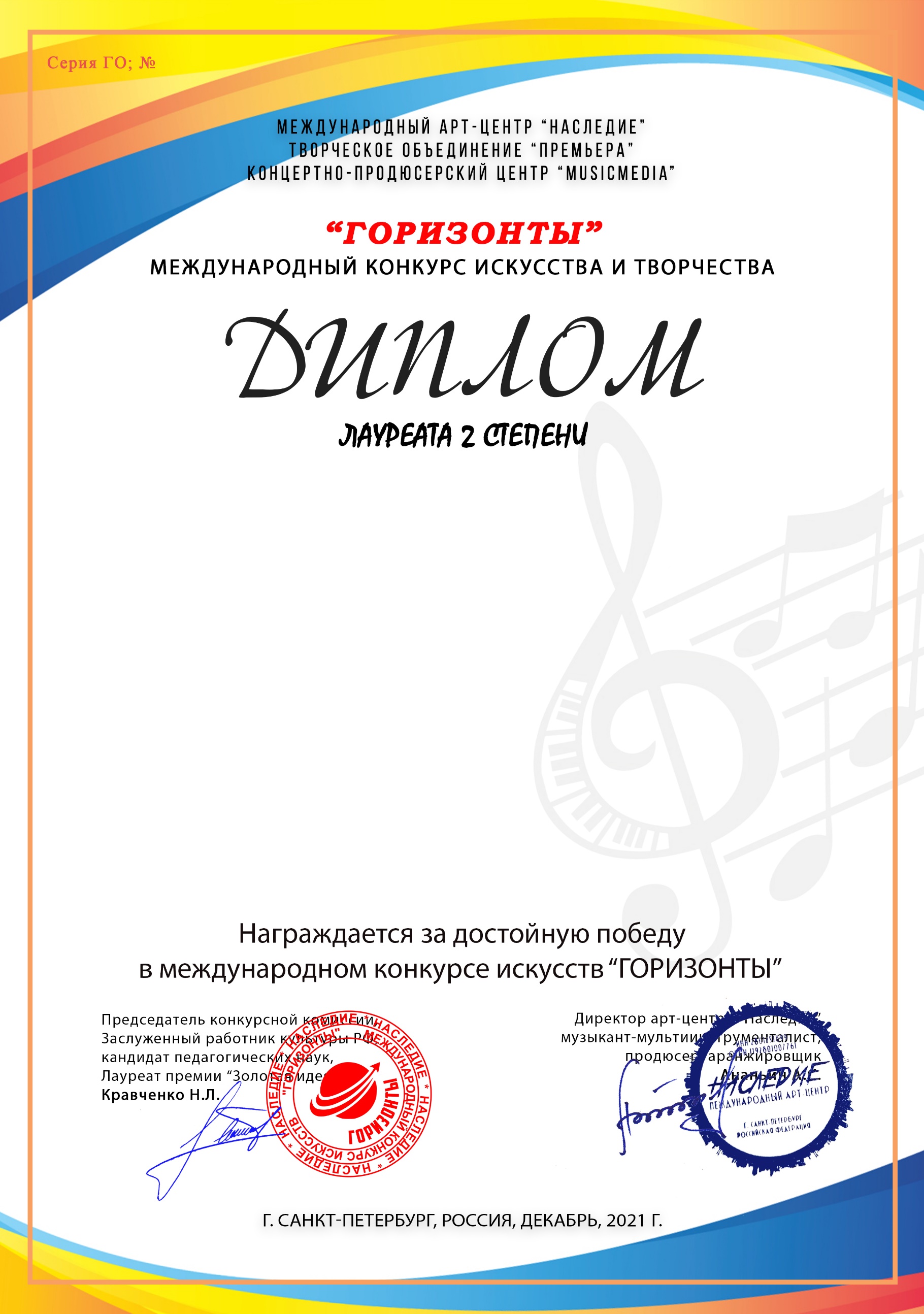 Лобачева Василиса(МБУ ДО ДШИ №2, Краснодарский край,город-курорт Анапа)Преподаватель/руководитель: Григорян Нелли Вираповна, Щербакова Ольга Макаровна(концертмейстер), Номинация: Вокал, солоКатегория: 8-11 летКонкурсная работа: Муз. Р. Шуман сл. С. Болотин «Тихий вечер»